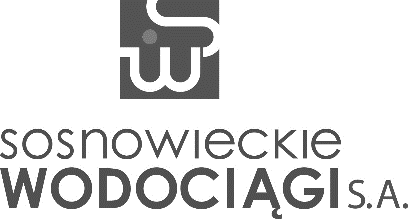 U M O W A Nr - ___/TK/2024zawarta w Sosnowcu, dn. ___ 2024 roku,pomiędzy: Sosnowieckimi Wodociągami Spółką Akcyjną, 41-200 Sosnowiec, ul. Ostrogórska 43, zarejestrowaną w Rejestrze Przedsiębiorców w Sądzie Rejonowym Katowice-Wschód w Katowicach Wydział Gospodarczy Krajowego Rejestru Sądowego pod numerem: KRS 0000216608, czynnym podatnikiem podatku od towarów i usług NIP: 6440011382; REGON: 270544618; kapitał zakładowy: 230 522 130,00 zł; kapitał wpłacony: 230 522 130,00 zł, reprezentowaną przez:___ - ______ - ___dalej „ZAMAWIAJĄCYM”,  lub „STRONĄ”a: (…)(1)dalej „WYKONAWCĄ” lub „STRONĄ”w rezultacie dokonania przez ZAMAWIAJĄCEGO wyboru oferty WYKONAWCY, w postępowaniu o udzielenie zamówienia w trybie sektorowego przetargu nieograniczonego, na podstawie REGULAMINU UDZIELANIA ZAMÓWIEŃ SEKTOROWYCH, zgodnie z protokołem Zarządu z dnia ___ 2024 roku, zawarta została umowa o treści:§ 1Przedmiotem umowy jest: „Sukcesywna dostawa materiałów do bezwykopowych napraw sieci kanalizacyjnej”.Wykonawca zobowiązany jest dostarczyć materiały będące przedmiotem niniejszej umowy, na podstawie szczegółowego zamówienia z wyszczególnionym rodzajem i ilością materiałów – zgodnie z Załącznikiem do umowy, stanowiącym jej integralną część.Za dostarczone materiały stanowiące przedmiot umowy, zamawiający zobowiązuje się zapłacić wykonawcy kwotę nieprzekraczającą łącznej wartości brutto: ___ zł (słownie złotych: ___ ___/100), w tym należny podatek VAT w wysokości ___ %, tj. w kwocie:  ___ zł (słownie złotych: ___ ___/100); netto: ___ zł (słownie złotych: ___ ___/100).Termin obowiązywania umowy: od dnia 4 marca 2024 do dnia 4 marca 2025 roku.Wykonawca zapewnia sukcesywną realizację zamówienia – licząc od każdorazowego otrzymania od zamawiającego pisemnego zlecenia, do siedziby zamawiającego (magazyn) od poniedziałku do piątku w godz. 7.00 – 14.00 w terminie do 15 dni roboczych.Za „dni robocze” w rozumieniu niniejszej umowy rozumie się dni tygodnia od poniedziałku do piątku, z wyłączeniem dni ustawowo wolnych od pracy.§ 2Należność płatna będzie przelewem bankowym w terminie 30 dni od daty otrzymania przez zamawiającego faktury prawidłowo wystawionej przez wykonawcę na rachunek bankowy wskazany na fakturze, przy czym wykonawca będący czynnym podatnikiem podatku VAT obowiązany jest podać rachunek bankowy, który określony został w wykazie podmiotów, o którym mowa w art. 96b ustawy z dnia 11 marca 2004 roku o podatku od towarów i usług; za datę dokonania płatności uznaje się datę obciążenia rachunku bankowego zamawiającego.Podstawą wystawienia faktury VAT będzie zatwierdzony dokument Wz lub potwierdzenie faktu odbioru materiałów przez zamawiającego oraz dostarczenie wymaganych dokumentów w języku polskim zgodnie z § 3 niniejszej umowy; faktura wystawiona przez wykonawcę może obejmować jedynie towar/usługę wynikającą z realizacji niniejszej umowy.Za dostarczone materiały zamawiający zobowiązuje się zapłacić wykonawcy zgodnie z ustaloną ceną (jednostkową) za jedn. sztukę / rolkę / metr, wymienione w Załączniku do niniejszej umowy.Umowa zostanie rozliczona według faktycznie dokonanych zakupów, jednak do wartości nieprzekraczającej kwoty określonej w § 1 pkt 3 umowy.Zamawiający zastrzega sobie możliwość dokonania zakupu innych ilości materiałów, niż wymienione w Załączniku do umowy – w ramach ogólnej kwoty zamówienia określonego w § 1 pkt 3 umowy - zgodnie z cenami jednostkowymi określonymi w tym Załączniku.W przypadku wyczerpania przed terminem określonym w § 1 pkt 4, kwoty umowy określonej w § 1 pkt 3, umowa niniejsza wygasa.Wykonawca nie wniesie żadnych roszczeń w przypadku nie wyczerpania w okresie obowiązywania umowy przez zamawiającego wartości zamówienia netto, określonego w § 1 pkt 3 umowy.ZAMAWIAJĄCY wyłącza stosowanie przez wykonawcę ustrukturyzowanych faktur elektronicznych zgodnie z art. 4 ust. 3 ustawy z dnia 9 listopada 2018 roku o elektronicznym fakturowaniu w zamówieniach publicznych, koncesjach na roboty budowlane lub usługi oraz partnerstwie publiczno-prywatnym.Zamawiający składa niniejszym oświadczenie, o którym mowa w art. 4c ustawy z dnia 8 marca 2013 roku o przeciwdziałaniu nadmiernym opóźnieniom w transakcjach handlowych, o posiadaniu statusu dużego przedsiębiorcy.Wykonawca wyraża zgodę na potrącenie ewentualnych kar umownych z faktury obejmującej wynagrodzenie wykonawcy.§ 3Przy każdorazowej realizacji zamówienia wykonawca dostarczy zamawiającemu - do każdej partii materiałów - niezbędne, aktualne kopie dokumentów, tj.: atesty, certyfikaty, karty charakterystyki substancji, świadectwa zgodności i dopuszczenia do stosowania materiałów w budownictwie, deklaracje zgodności na stosowanie znaku CE lub B (lub wydane przed 1 maja 2004 roku certyfikaty lub atesty na znak bezpieczeństwa) stwierdzające, że wyrób budowlany jest zgodny z Polską Normą.W przypadku, w którym wykonawca uchybi obowiązkowi, o którym mowa w pkt 1, zamawiającemu przysługuje prawo odmowy odbioru dostarczonych materiałów, ze skutkami określonymi w § 6 pkt 1.1. ppkt b) umowy, a ponadto zamawiający może odstąpić od umowy z przyczyn zależnych od wykonawcy, ze skutkami określonymi w § 6 pkt 1.1. ppkt a) umowy.§ 4Wykonawca winien zagwarantować, iż dostarczone materiały będą posiadały I klasę jakości, będą pełnowartościowe bez ubytków i pęknięć, dopuszczone do stosowania w budownictwie oraz zgodne pod względem jakości i parametrów technicznych z WYKAZEM;Materiały winny spełniać wymagania Polskich Normom oraz ustawy z dnia 16 kwietnia 2004 roku o wyrobach budowlanych; winny posiadać deklaracje zgodności ze zharmonizowanymi normami dyrektyw Unii Europejskiej; winny być ekologiczne bezpieczne, tj. posiadać – o ile wymagane – certyfikat na znak bezpieczeństwa ,,B’’; winny posiadać świadectwa dopuszczenia do stosowania w budownictwie, karty charakterystyki substancji, krajowe oceny techniczne, systemy oceny zgodności (certyfikaty) oraz sposób znakowania i opisu w języku polskim wyrobów budowlanych powszechnie stosowanych w budownictwie;Przy każdorazowej realizacji zamówienia wykonawca dostarczy zamawiającemu - do każdej partii materiałów - niezbędne, aktualne kopie dokumentów, tj.: atesty, certyfikaty, karty charakterystyki substancji, świadectwa zgodności i dopuszczenia do stosowania materiałów w budownictwie, deklaracje zgodności na stosowanie znaku CE lub B (lub wydane przed 1 maja 2004 roku certyfikaty lub atesty na znak bezpieczeństwa) stwierdzające, że wyrób budowlany jest zgodny z Polską Normą.Wykonawca gwarantuje, iż wszystkie dostarczone materiały niezabudowane, stanowiące przedmiot niniejszej umowy, posiadać będą aktualne terminy przydatności do użycia – licząc każdorazowo od daty potwierdzenia przez zamawiającego faktu odbioru tych materiałów – tj.:12 miesięcy dla materiałów z poz. 1, 2, 3, 4, 5, 6, 7, 8 i 13 wykazu asortymentu zawartego w Załączniku do umowy;6 miesięcy dla materiałów z poz. 9, 10, 11 i 12 wykazu asortymentu zawartego w Załączniku do umowy.W przypadku stwierdzenia przez zamawiającego wystąpienia wad w dostarczonych materiałach, wykonawca wymieni wadliwą ich partię, na nowe, wolne od wad, w terminie do 21 dni roboczych od daty otrzymania od zamawiającego pisemnego zawiadomienia.Jeżeli w wykonaniu swoich obowiązków wykonawca dostarczy zamawiającemu zamiast rzeczy wadliwej rzecz wolną od wad, termin gwarancji biegnie na nowo od chwili dostarczenia rzeczy wolnej od wad; jeżeli wykonawca wymieni część rzeczy, postanowienie stosuje się odpowiednio do części wymienionej; w innych wypadkach termin gwarancji ulega przedłużeniu o czas, w ciągu którego wskutek wady rzeczy objętej gwarancją, zamawiający nie mógł z niej korzystać.Za równoważne z oświadczeniami w formie pisemnej, składanymi przez Strony w wykonaniu niniejszej umowy, uznaje się również oświadczenia złożone drugiej Stronie pocztą elektroniczną, na adres odpowiednio:sekretariat@sosnowieckiewodociagi.pl – dla zamawiającego,___@___ – dla wykonawcy.Na żądanie nadawcy listu elektronicznego, druga Strona niezwłocznie potwierdzi tą samą drogą fakt jego otrzymania.§ 5W razie zmian w przepisach dotyczących stawki podatku VAT Strony dopuszczają możliwość zmiany cen brutto, których powyższe zmiany będą dotyczyć.§ 6Strony ustalają, że obowiązującą formą odszkodowania będą kary umowne z następujących tytułów i w podanych wysokościach:Wykonawca zapłaci zamawiającemu:10 % wartości netto zamówienia, określonej w § 1 pkt 3 umowy, z powodu odstąpienia od umowy z przyczyn zależnych od wykonawcy,0,2 % wartości netto, wyliczonej wg cen jednostkowych określonych w Załączniku do umowy, materiałów niedostarczonych w terminie określonym w § 1 pkt 5 umowy, za każdy rozpoczęty dzień zwłoki,1 % od wartości netto materiałów, które z powodu wady zostały wyłączone z użytkowania, w przypadku nieterminowego wywiązywania się z obowiązku, o którym mowa w § 4 pkt 5 umowy, za każdy rozpoczęty dzień zwłoki;Zamawiający zapłaci wykonawcy 10 % wartości netto zamówienia, określonej w § 1 pkt 3 umowy, z powodu odstąpienia od umowy z przyczyn zależnych od zamawiającego, za wyjątkiem okoliczności określonych w § 10 pkt 1.2. niniejszej umowy.Strony mogą na zasadach ogólnych dochodzić odszkodowania uzupełniającego.§ 7Wykonawca nie może dokonać przelewu wierzytelności przysługujących z tytułu niniejszej umowy na rzecz osoby trzeciej bez uzyskania uprzedniej, pisemnej zgody zamawiającego.§ 8Wykonawca wkalkulował w cenę wszystkie koszty, które mogą wystąpić w związku z sukcesywnym wykonywaniem dostaw stanowiących przedmiot zamówienia, zgodnie z wymaganiami zamawiającego zawartymi w SWZ oraz warunkami niniejszej umowy.Zamawiający nie będzie uwzględniał żadnych dodatkowych roszczeń z tytułu niewłaściwego skalkulowania ceny lub pominięcia przez wykonawcę jakiegokolwiek elementu niezbędnego do wykonania przedmiotu umowy.§ 9Integralną część umowy stanowią:Kompletna oferta wykonawcy;Specyfikacja warunków zamówienia (SWZ);Załącznik do umowy.§ 10Zamawiający może odstąpić od umowy w przypadkach:Określonych w ustawie – Kodeks cywilny;Zaistnienia istotnej zmiany okoliczności powodującej, że wykonanie umowy nie leży w interesie zamawiającego lub w interesie publicznym, czego nie można było przewidzieć w chwili zawarcia umowy, lub dalsze wykonywanie umowy może zagrozić podstawowemu interesowi bezpieczeństwa państwa lub bezpieczeństwu publicznemu zamawiający może odstąpić od umowy w terminie 30 dni od powzięcia wiadomości o powyższych okolicznościach; w takim przypadku wykonawca może żądać jedynie wynagrodzenia należnego mu z tytułu wykonania części umowy;Dokonania zmiany umowy z naruszeniem § 26 ust. 1 – 3 regulaminu;Rozpoczęcia likwidacji wykonawcy, z wyjątkiem likwidacji przeprowadzonej w celu przekształcenia.Odstąpienie od umowy powinno nastąpić w formie pisemnej pod rygorem nieważności takiego oświadczenia i powinno zawierać uzasadnienie; odstąpienie od umowy z przyczyn określonych w nin. umowie nastąpić może w terminie 21 dni od zaistnienia tej przyczyny.W przypadku odstąpienia od umowy, strony zobowiązane są w terminie 7 dni od daty odstąpienia, sporządzić szczegółowy protokół dotychczas wykonanych dostaw, według stanu na dzień odstąpienia.W przypadku, gdy zwłoka wykonawcy w wykonaniu danego zlecenia dwukrotnie przekroczy termin jego wykonania określony w § 1 pkt 5 umowy, zamawiający może za pisemnym wypowiedzeniem rozwiązać umowę ze skutkiem od dnia jego doręczenia wykonawcy.§ 11Wykonawca ma prawo powierzyć podwykonawcom wykonanie części zamówienia, za wyjątkiem kluczowych zadań, których obowiązek osobistego wykonania przez wykonawcę zastrzegł zamawiający.O ile zasadne, zmiana lub rezygnacja z podwykonawcy, na którego zasoby wykonawca powoływał się, w celu wykazania spełnienia warunków udziału w postępowaniu, może nastąpić tylko w sytuacji, gdy wykonawca wykaże zamawiającemu, iż proponowany inny podwykonawca lub wykonawca samodzielnie spełnia warunki udziału w postępowaniu w stopniu nie mniejszym niż wymagany w trakcie postępowania o udzielenie zamówienia.Jeżeli zamawiający stwierdzi, że wobec podwykonawcy, o którym mowa w pkt 2, zachodzą podstawy wykluczenia, wykonawca zobowiązany jest zrezygnować z powierzenia mu wykonania części zamówienia, bądź zastąpić innym podwykonawcą.Powierzenie wykonania części zamówienia podwykonawcom, nie zwalnia wykonawcy z odpowiedzialności za należyte wykonanie tego zamówienia.§ 122)Członkowie Konsorcjum oświadczają, iż na podstawie umowy regulującej ich współpracę  przy realizacji niniejszego zamówienia:Pełnomocnikiem Konsorcjum jest: ___;Pełnomocnik upoważniony jest do zaciągania zobowiązań w imieniu i na rzecz Konsorcjum składającego się jego Członków oraz do wyłącznego występowania w imieniu Konsorcjum w trakcie realizacji niniejszej umowy;Przyjmują solidarną odpowiedzialność za wykonanie wszelkich zobowiązań wynikających z realizacji niniejszej umowy.§ 123) / § 133)Wszelkie sprawy czy roszczenia między Stronami wynikające z realizacji niniejszej umowy winny być rozwiązywane bez zbędnego opóźnienia w sposób polubowny, drogą negocjacji między Stronami.W przypadku niepowodzenia tych negocjacji zaistniałe spory będzie rozstrzygał sąd właściwy dla siedziby zamawiającego.§ 133) / § 143)Pod rygorem nieważności, wszelkie zmiany bądź uzupełnienia niniejszej umowy mogą nastąpić jedynie w formie pisemnego aneksu.§ 143) / § 153)W sprawach nieuregulowanych w niniejszej umowie stosuje się Regulamin udzielania zamówień sektorowych oraz przepisy prawa polskiego, w szczególności ustawy - Kodeks cywilny.§ 153) / § 163)Niniejszą umowę sporządzono w dwóch jednobrzmiących egzemplarzach, po jednej dla każdej ze Stron.ZAMAWIAJĄCY:                                                                                                                            WYKONAWCA:*************************************************************************************************Załącznikdo umowy Nr – ___/TK/2024CENOWO-ILOŚCIOWY WYKAZ ASORTYMENTUUWAGA: przedmiotowy wykaz zgodny będzie z wykazem przedstawionym w „Formularzu cenowym”1)do uzupełnienia o stosowne dane, w zależności od formy prowadzenia działalności przez wykonawcę2)paragraf umowy obowiązujący tylko w przypadku wykonawców występujących wspólnie (w formie Konsorcjum)3)stosownie do kolejności numeracji paragrafów umowy